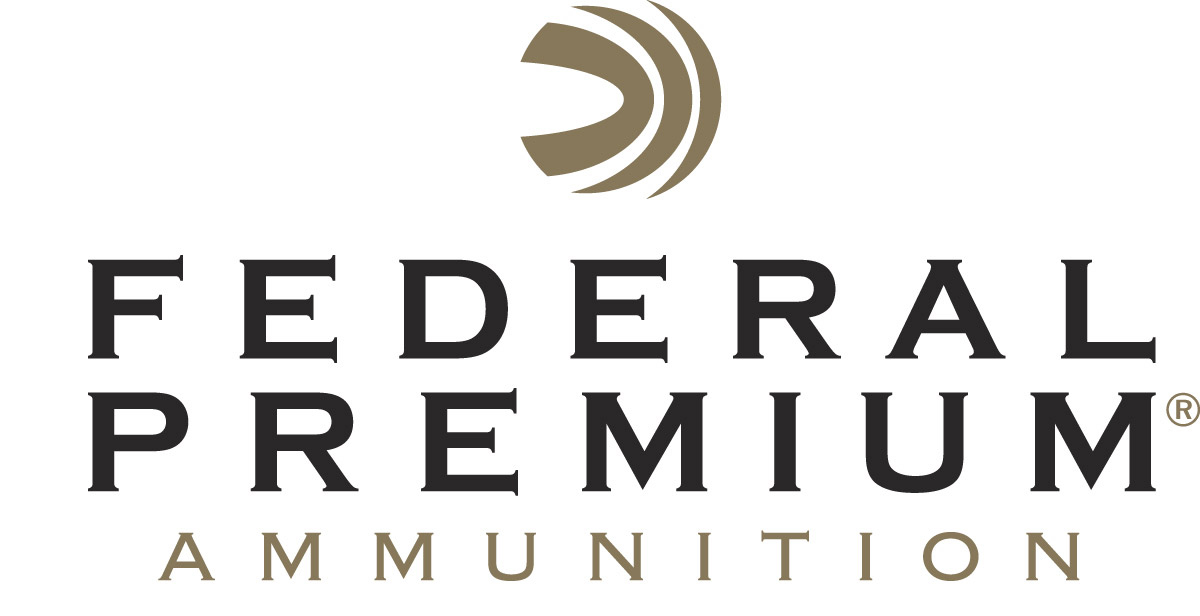 													 Contact: JJ ReichCommunications ManagerFirearms and Ammunition	(763) 323-3862FOR IMMEDIATE RELEASE 		 		  E-mail: pressroom@vistaoutdoor.comAmerican Eagle Introduces 6.8 SPC and 6.5 Grendel Varmint & Predator LoadsANOKA, Minnesota – April 17, 2017 – Federal Premium Ammunition is pleased to announce it has expanded its American Eagle Varmint & Predator lineup with new 90-grain 6.8 SPC and 6.5 Grendel loads. The loads combine accuracy, consistency, reliable performance on target and an affordable price tag to create the perfect round for the avid varmint hunter. Shipments of these new products are being delivered to dealers.New American Eagle Varmint & Predator loads feature reloadable brass and Federal primers with a jacketed hollow point or Tipped Varmint bullet, depending on caliber. Both designs expand explosively on impact for maximum lethality. American Eagle Varmint & Predator loads are offered in 40- or 50-count bulk packs perfect for high-volume shooting.Features & BenefitsNew 90-grain 6.8 SPC and 6.5 Grendel loadsConsistent, accurate performanceExplosive expansion on impactConsistent primersReliable feeding and function Highly reloadable brass casesBulk packs reduce in-the-field waste Part No. / Description / MSRPAE65GDL90VP / 6.5 Grendel 90-grain JHP - 50-count / $63.95 AE6890VP / 6.8 SPC 90-grain JHP - 50-count / $53.95Federal Premium is a brand of Vista Outdoor Inc., an outdoor sports and recreation company. For more information on Federal Premium, go to www.federalpremium.com.About Vista Outdoor Inc.Vista Outdoor is a leading global designer, manufacturer and marketer of consumer products in the growing outdoor sports and recreation markets. The company operates in two segments, Shooting Sports and Outdoor Products, and has a portfolio of well-recognized brands that provides consumers with a wide range of performance-driven, high-quality and innovative products for individual outdoor recreational pursuits. Vista Outdoor products are sold at leading retailers and distributors across North America and worldwide. Vista Outdoor is headquartered in Utah and has manufacturing operations and facilities in 13 U.S. States, Canada, Mexico and Puerto Rico along with international customer service, sales and sourcing operations in Asia, Australia, Canada, Europe and New Zealand. For news and information, visit www.vistaoutdoor.com or follow us on Twitter @VistaOutdoorInc and Facebook at www.facebook.com/vistaoutdoor. ###